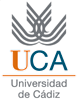 CESIÓN DE DERECHOSDE TITULARIDAD DE PROPIEDAD INDUSTRIALD.                         ,  con D.N.I.                    , que ha colaborado con el Grupo de Investigación de                                    de la Universidad de Cádiz en la invención                         , cede los derechos de titularidad en cualquier tipo de patente de ámbito nacional o extranjero que pudiera ser presentada por la Universidad de Cádiz, sobre la invención mencionada.D.                            se reserva el derecho a figurar como autor tanto en la solicitud de patente, como en cualquier difusión que de la misma sea realizada, publicación, artículo, conferencias, etc.En caso de explotación comercial de la patente, D.                                           percibirá el porcentaje de los beneficios que le corresponden al inventor o inventores, de acuerdo con la normativa vigente de la Universidad de Cádiz en materia de patentes.Cádiz, a   de                    de 201 Fdo.:                  